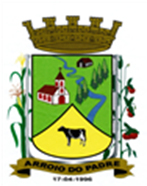 ESTADO DO RIO GRANDE DO SULMUNICÍPIO DE ARROIO DO PADREGABINETE DO PREFEITOMensagem 121/2017ACâmara Municipal de VereadoresSenhor PresidenteSenhores Vereadores	Cumpre em nome do Poder Executivo encaminhar a esta Casa Legislativa projeto de lei propondo abertura da Credito Adicional Especial no orçamento do município adequando-o para os procedimentos necessários para a devolução de recursos financeiros a União que remanesceram em conta vinculada a Contrato de Repasse celebrado pelo município e a Caixa Econômica Federal (GIGOV) com a finalidade de adquirir uma retroescavadeira.	Considerando que aquisição já foi realizada e entregue o equipamento para a sua finalidade, restando, no entanto, ainda, fazer a respectiva prestação de contas. Como é sabido que para o aceite da prestação de contas, eventual valor não utilizado precisa ser devolvido, o projeto de lei 121/2017 tem por objetivo atender a esta situação, com a abertura o Crédito Adicional Especial no orçamento municipal em vigência.	Isto posto, e sendo de interesse público que a situação seja encontrada regular, me despeço renovando meus cumprimentos. Na certeza de ser acolhido e aprovado o proposto. Peço que o projeto de lei tramite em regime de urgência.	Atenciosamente.Arroio do Padre, 08 de setembro de 2017. Leonir Aldrighi BaschiPrefeito MunicipalAo Sr.Rui Carlos PeterPresidente da Câmara Municipal de VereadoresArroio do Padre/RSESTADO DO RIO GRANDE DO SULMUNICÍPIO DE ARROIO DO PADREGABINETE DO PREFEITOPROJETO DE LEI Nº 121 DE 08 DE SETEMBRO DE 2017.Autoriza o Município de Arroio do Padre a realizar abertura de Crédito Adicional Especial no Orçamento Municipal de 2017.Art. 1° Fica autorizado o Município de Arroio do Padre, Poder Executivo a realizar abertura de Crédito Adicional Especial no Orçamento do Município para o exercício de 2017, no seguinte programa de trabalho e respectivas categorias econômicas e conforme a quantia indicada:06 - Secretaria de Agricultura, Meio Ambiente e Desenvolvimento02 – Serviços de Atendimento a Produção20 – Agricultura608 – Promoção da Produção Agropecuária0109 – Fortalecendo a Agricultura Familiar1.612 – Aquisição de Retroescavadeira4.4.20.93.00.00.00 – Indenizações e Restituições. R$ 6.981,98 (seis mil, novecentos e oitenta e um reais e noventa e oito centavos)Fonte de Recurso: 1071 - MapaArt. 2° Servirão de cobertura para o Crédito Adicional Especial de que trata o art. 1° desta Lei, recursos provenientes do superávit financeiro verificado no exercício de 2016, no valor de R$ 454,50 (quatrocentos e cinquenta e quatro reais e cinquenta centavos), na Fonte de Recurso: 1071 - Mapa.Art. 3° Servirão ainda de cobertura para o Crédito Adicional Especial de que trata o art. 1° desta Lei, recursos provenientes do excesso de arrecadação verificado no exercício de 2017, decorrente da aplicação financeira no valor de R$ 6.527,48 (seis mil, quinhentos e vinte e sete reais e quarenta e oito centavos) na Fonte de Recurso: 1071 - Mapa.Art. 4° Esta Lei entra em vigor na data de sua publicação. Arroio do Padre, 08 de setembro de 2017.Visto Técnico: Loutar PriebSecretário de Administração, Planejamento,Finanças, Gestão e Tributos         Leonir Aldrighi BaschiPrefeito Municipal